Pre-Clinic QuestionnaireWelcome to the cleft team! We are looking forward to meeting with you today.There are lots of different people in the cleft clinic. This is because it can be helpful for you to speak with different members of the team so that they can help you with anything you might be finding difficult and answer any questions that you might have. Sometimes, people can find it overwhelming having a lot of people in the room. Is this something that bothers you?	Yes		NoIf it is, we will see if there is anything we can do to help make this easier. Please let us know if you have any ideas as to what might help you in clinic today.…………………………………………………………………………………………………………………………………………..…………………………………………………………………………………………………………………………………………..…………………………………………………………………………………………………………………………………………..What is the key area you would like to consider in your clinic appointment today?…………………………………………………………………………………………………………………………………………..Do you have any concerns about or would you like to talk about any of the following areas:Understanding my cleft            	School/Work                Talking about my cleftHearing				Surgery		Friendships/RelationshipsTalking/Speech			Teeth			Worries/AnxietiesEating/Drinking/Feeding		Appearance		Emotional Well-beingConfidence		                          Breathing                       GeneticsDo you have any specific questions you would like to ask the team today?…………………………………………………………………………………………………………………………………………..…………………………………………………………………………………………………………………………………………..…………………………………………………………………………………………………………………………………………..How worried are you about the areas you have selected? Please mark on the thermometer below to show how much these things are bothering you at the moment.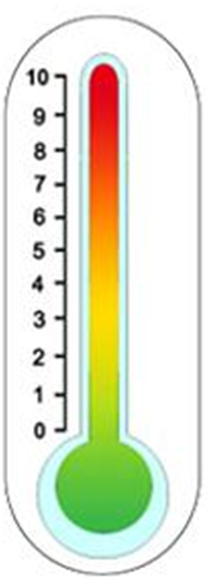 